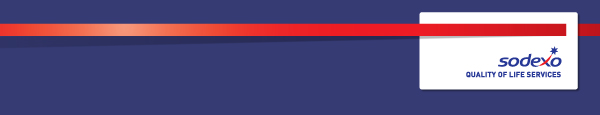 Function:Function:Function:Function:HRHRHRHRHRHRHRHRHRPosition:  Position:  Position:  Position:  HR Systems ManagerHR Systems ManagerHR Systems ManagerHR Systems ManagerHR Systems ManagerHR Systems ManagerHR Systems ManagerHR Systems ManagerHR Systems ManagerJob holder:Job holder:Job holder:Job holder:Date (in job since):Date (in job since):Date (in job since):Date (in job since):Immediate manager 
(N+1 Job title and name):Immediate manager 
(N+1 Job title and name):Immediate manager 
(N+1 Job title and name):Immediate manager 
(N+1 Job title and name):HR Service Manager – ER, Compliance and HR SystemsHR Service Manager – ER, Compliance and HR SystemsHR Service Manager – ER, Compliance and HR SystemsHR Service Manager – ER, Compliance and HR SystemsHR Service Manager – ER, Compliance and HR SystemsHR Service Manager – ER, Compliance and HR SystemsHR Service Manager – ER, Compliance and HR SystemsHR Service Manager – ER, Compliance and HR SystemsHR Service Manager – ER, Compliance and HR SystemsAdditional reporting line to:Additional reporting line to:Additional reporting line to:Additional reporting line to:Position location:Position location:Position location:Position location:Datacentre, 310 Broadway, SalfordDatacentre, 310 Broadway, SalfordDatacentre, 310 Broadway, SalfordDatacentre, 310 Broadway, SalfordDatacentre, 310 Broadway, SalfordDatacentre, 310 Broadway, SalfordDatacentre, 310 Broadway, SalfordDatacentre, 310 Broadway, SalfordDatacentre, 310 Broadway, Salford1.  Purpose of the Job 1.  Purpose of the Job 1.  Purpose of the Job 1.  Purpose of the Job 1.  Purpose of the Job 1.  Purpose of the Job 1.  Purpose of the Job 1.  Purpose of the Job 1.  Purpose of the Job 1.  Purpose of the Job 1.  Purpose of the Job 1.  Purpose of the Job 1.  Purpose of the Job To actively support the systems and processes that are key to the successful operation of HR Services, focusing on the delivery of high quality HR systems. Continually review and develop the HR systems infrastructure, policies, controls  and processes to ensure that efficiencies and opportunities are identified, implemented and data integrity is maintained. Support the HR Services Manager by managing the day to day performance and service delivery of HR Systems, within the HR Shared Service Centre.To actively support the systems and processes that are key to the successful operation of HR Services, focusing on the delivery of high quality HR systems. Continually review and develop the HR systems infrastructure, policies, controls  and processes to ensure that efficiencies and opportunities are identified, implemented and data integrity is maintained. Support the HR Services Manager by managing the day to day performance and service delivery of HR Systems, within the HR Shared Service Centre.To actively support the systems and processes that are key to the successful operation of HR Services, focusing on the delivery of high quality HR systems. Continually review and develop the HR systems infrastructure, policies, controls  and processes to ensure that efficiencies and opportunities are identified, implemented and data integrity is maintained. Support the HR Services Manager by managing the day to day performance and service delivery of HR Systems, within the HR Shared Service Centre.To actively support the systems and processes that are key to the successful operation of HR Services, focusing on the delivery of high quality HR systems. Continually review and develop the HR systems infrastructure, policies, controls  and processes to ensure that efficiencies and opportunities are identified, implemented and data integrity is maintained. Support the HR Services Manager by managing the day to day performance and service delivery of HR Systems, within the HR Shared Service Centre.To actively support the systems and processes that are key to the successful operation of HR Services, focusing on the delivery of high quality HR systems. Continually review and develop the HR systems infrastructure, policies, controls  and processes to ensure that efficiencies and opportunities are identified, implemented and data integrity is maintained. Support the HR Services Manager by managing the day to day performance and service delivery of HR Systems, within the HR Shared Service Centre.To actively support the systems and processes that are key to the successful operation of HR Services, focusing on the delivery of high quality HR systems. Continually review and develop the HR systems infrastructure, policies, controls  and processes to ensure that efficiencies and opportunities are identified, implemented and data integrity is maintained. Support the HR Services Manager by managing the day to day performance and service delivery of HR Systems, within the HR Shared Service Centre.To actively support the systems and processes that are key to the successful operation of HR Services, focusing on the delivery of high quality HR systems. Continually review and develop the HR systems infrastructure, policies, controls  and processes to ensure that efficiencies and opportunities are identified, implemented and data integrity is maintained. Support the HR Services Manager by managing the day to day performance and service delivery of HR Systems, within the HR Shared Service Centre.To actively support the systems and processes that are key to the successful operation of HR Services, focusing on the delivery of high quality HR systems. Continually review and develop the HR systems infrastructure, policies, controls  and processes to ensure that efficiencies and opportunities are identified, implemented and data integrity is maintained. Support the HR Services Manager by managing the day to day performance and service delivery of HR Systems, within the HR Shared Service Centre.To actively support the systems and processes that are key to the successful operation of HR Services, focusing on the delivery of high quality HR systems. Continually review and develop the HR systems infrastructure, policies, controls  and processes to ensure that efficiencies and opportunities are identified, implemented and data integrity is maintained. Support the HR Services Manager by managing the day to day performance and service delivery of HR Systems, within the HR Shared Service Centre.To actively support the systems and processes that are key to the successful operation of HR Services, focusing on the delivery of high quality HR systems. Continually review and develop the HR systems infrastructure, policies, controls  and processes to ensure that efficiencies and opportunities are identified, implemented and data integrity is maintained. Support the HR Services Manager by managing the day to day performance and service delivery of HR Systems, within the HR Shared Service Centre.To actively support the systems and processes that are key to the successful operation of HR Services, focusing on the delivery of high quality HR systems. Continually review and develop the HR systems infrastructure, policies, controls  and processes to ensure that efficiencies and opportunities are identified, implemented and data integrity is maintained. Support the HR Services Manager by managing the day to day performance and service delivery of HR Systems, within the HR Shared Service Centre.To actively support the systems and processes that are key to the successful operation of HR Services, focusing on the delivery of high quality HR systems. Continually review and develop the HR systems infrastructure, policies, controls  and processes to ensure that efficiencies and opportunities are identified, implemented and data integrity is maintained. Support the HR Services Manager by managing the day to day performance and service delivery of HR Systems, within the HR Shared Service Centre.To actively support the systems and processes that are key to the successful operation of HR Services, focusing on the delivery of high quality HR systems. Continually review and develop the HR systems infrastructure, policies, controls  and processes to ensure that efficiencies and opportunities are identified, implemented and data integrity is maintained. Support the HR Services Manager by managing the day to day performance and service delivery of HR Systems, within the HR Shared Service Centre.2. 	Dimensions 2. 	Dimensions 2. 	Dimensions 2. 	Dimensions 2. 	Dimensions 2. 	Dimensions 2. 	Dimensions 2. 	Dimensions 2. 	Dimensions 2. 	Dimensions 2. 	Dimensions 2. 	Dimensions 2. 	Dimensions Revenue FY13:€tbc€tbcEBIT growth:EBIT growth:tbcGrowth type:n/aOutsourcing rate:n/aRegion  WorkforcetbctbcRevenue FY13:€tbc€tbcEBIT margin:EBIT margin:tbcGrowth type:n/aOutsourcing rate:n/aRegion  WorkforcetbctbcRevenue FY13:€tbc€tbcNet income growth:Net income growth:tbcGrowth type:n/aOutsourcing growth rate:n/aHR in Region tbctbcRevenue FY13:€tbc€tbcCash conversion:Cash conversion:tbcGrowth type:n/aOutsourcing growth rate:n/aHR in Region tbctbcCharacteristics Characteristics Add pointAdd pointAdd pointAdd pointAdd pointAdd pointAdd pointAdd pointAdd pointAdd pointAdd point3. 	Organisation chart 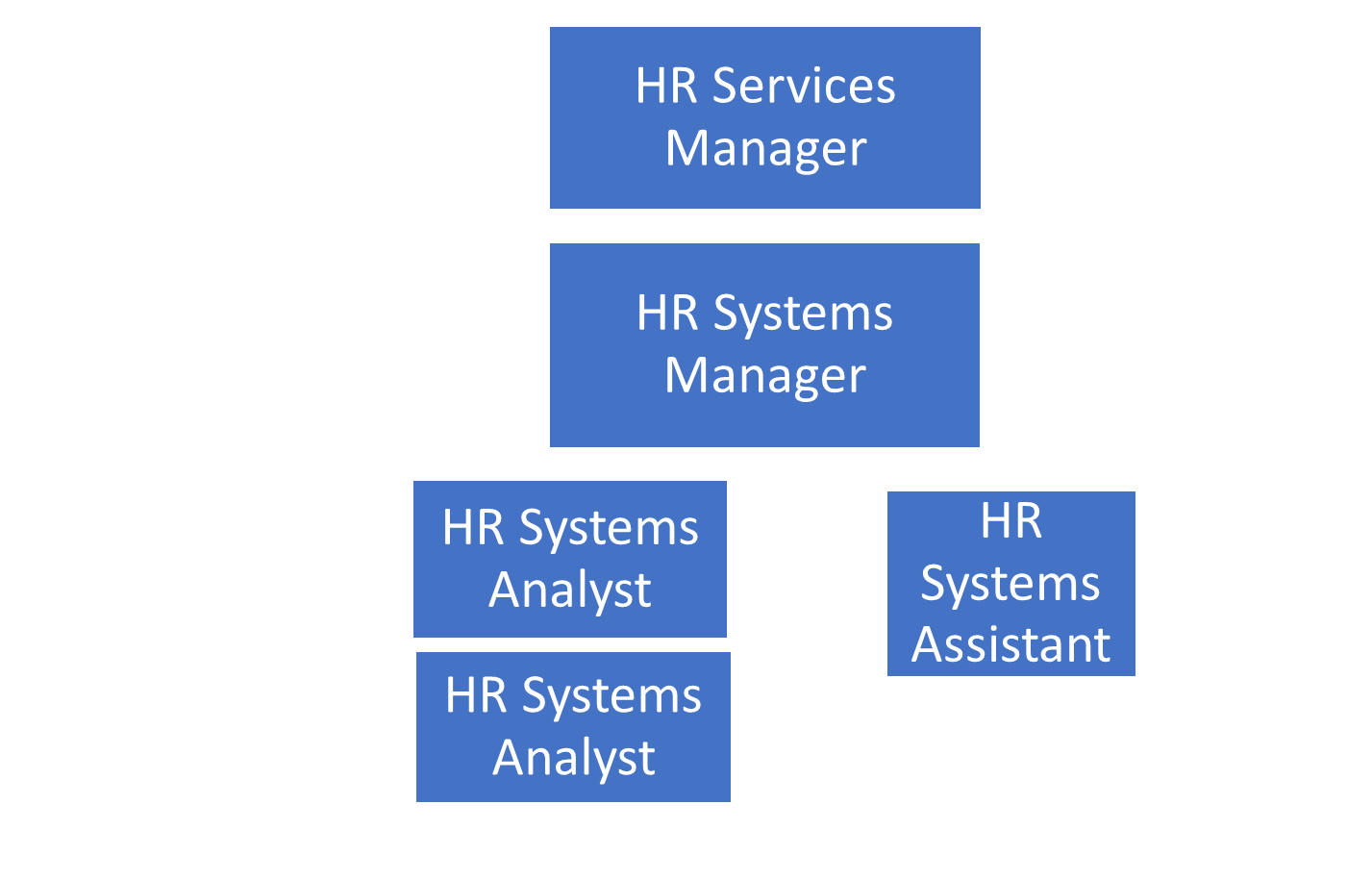 4. Context and main issues Monitor and manage system issues and developmentsEnsure requirements for system developments are fit for purpose, testing matrices maintained and followedManage and develop HR Systems Team and educate peer group and stakeholders5.  Main assignments Manage the delivery of systems enhancements ensuring service delivery to the business is efficient, consistent and of high qualityDevelop and manage the provision of HR org structure maintenance service delivery to the business to support effective planning and decision making, providing an accurate and efficient service within agreed HR Shared Service timescalesEnsure all HR Systems users are fully trained, identify and implement changes to improve system efficiency, maintain robust data and protect the integrity and quality of HR dataEnsure the overall design and feasibility of SAP HCM, CSM, ESS/MSS and UDC Payroll systems is fit for purpose and in line with business needs Ensure that the development and enhancement of the systems portfolio is aligned to the HR strategic objectives Actively build and maintain strong relationships with appropriate external stakeholders  to enhance and support the systems functionSupport HR function to define user requirements and build strong relationships with key stakeholders and specialist functions including IS&T and PayrollBuild strong relationships with HR colleagues and business managers as required and act as subject matter expert on HR Systems including SAP HCM, UDC Payroll, ESS/MSS, case management or any other relevant systemsResolve technical and service delivery issues escalated from HR systems team, continually reviewing service performance and identify opportunities for improvement including identifying and mitigating risks to HR data accuracy. Escalate potential serious issues to the HR Service ManagerEnsure that process and systems development maintains and enhances the accuracy of HR management informationEnsure that the roles within the system align to the agreed responsibilities to the user groups i.e.: HR, Pensions, UDC etc Manage, motivate and develop HR Systems team and ensure optimal performance and continual delivery. Identify development needs, manage individual performance and complete PDRsLiaise closely with other Service Centre Managers to ensure HR Shared Service Centre is effectively resourced ensuring optimal performance, continuous service delivery and devise strategies to make improvements to service delivery. Direct resource planning, recruitment, succession planning and rotation of staff Positively promote the Sodexo employer brand, ensuring that IiP and staff engagement objectives and measures are incorporated into the overall focus and strategy of the HR Shared Service Centre6.  Accountabilities Delivery of change requests in line with requirements and within a timely mannerEnsure that requirements are fit for purpose and align to strategic objectivesEffective education of and communication to and management of Stakeholders and End UsersResources will be managed effectively, ensuring services are delivered within or exceeding agreed SLAs Training, skills and career development needs for individuals and team will be identified and managed, with a robust, active and up to date succession plan in placeCustomer service satisfaction will be measured and monitored, with comments and feedback used for continuous improvementServices will be regularly reviewed and opportunities for improvement will be identified and solutions implemented7.  Person Specification – Indicate the skills, knowledge and experience that the job holder should require to conduct the role effectivelyEssentialSignificant experience of HR and Payroll systems, within a large and complex organisationKnowledge of SAP HCM or equivalent employee systemAdvanced IT skills including MS Excel and MS AccessAbility to manage a busy team in a fast paced environment  and with strong ability to multitaskStrong Project management skills with proven experience of project management and implementationKeeps up to date with the latest HR systems developments and best practiceStrong analytical, problem solving and decision making skillsExcellent interpersonal, influencing, presentation and communication skillsHighly customer service focussedSound judgement and strong decision making skillsDesirableEducated to degree level or equivalent / CIPD qualifiedExperience of working in a shared service environment8.  CompetenciesI can confirm I have read the full content of my job description and understand the requirements of this role:I can confirm I have read the full content of my job description and understand the requirements of this role:Employee Signature:Date:Please return to sender with any associated documentationPlease return to sender with any associated documentationVersion1Date10/07/2019Document ownerMark GoodyerMark GoodyerMark Goodyer